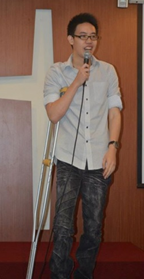 追尋自己的路 創造自我價值得獎者：李哲溥／23歲                  獎項：成績優良獎學金疾病名稱：先天性靜脈畸形股肥大症候群 「遇到困難時應檢視自己有什麼，而不把重點放在沒有什麼。因為相信自己內在價值並不會因為外在環境而失去」，面對於自己從能走能跳到只能用拐杖行走的阿哲來說，歷經了掙扎困境，從沮喪失望到重拾信心，這樣的阿哲更以這句話激勵自己不能放棄。    罹患「先天性靜脈畸形股肥大症後群」的阿哲原本是個喜愛運動的人，熱愛運動的他卻在高三那年病情急轉直下，血管、關節、淋巴的惡化讓阿哲只能依靠枴杖行走，而那年考上台大戲劇系的他，也決心休學一年回到美國進行復健治療，原本懷抱著希望認為自己可以回到以前健康的狀態，但卻在醫生告知關節已大量退化，血管的侵入無法修補的情況下，讓阿哲只能沮喪地回到台灣。因為疾病影響他開始變得退縮，也不願接觸朋友，對於原本熱愛的戲劇也不再抱持任何熱情。    在一次偶然的機會下，他來到學校心輔中心的資源教室，也透過老師幾次的諮商，讓阿哲漸漸明白自己的價值，雖然在戲劇系上讓阿哲找到了自我定位，但他認為自己其實想走的是一種助人的行業，即使後來在戲劇系過得很充實愉快，但阿哲仍決心轉社工系追尋自己想要的路，或許之間有發病、有掙扎，但他仍不放棄走自己的路，學習做一個能專業助人的社工。     雖然一路上走來辛苦，但也因為家人與朋友的關心支持，讓阿哲決心堅定走自己的路，因為他覺得這就是我，大家所喜愛的我。【成績優良獎學金】資格：學業成績表現優異之罕病病友。國小組：101全學年度總成績平均90分以上。國中組：101全學年度總成績平均80分以上。高中(職)、大專、碩博組：101全學年度總成績平均75分以上。名額／獎金：國小組：共計30名，每名可獲頒獎狀一紙，90分以上獎學金5,000元、95分以上獎學金10,000元。國中組：共計25名，每名可獲頒獎狀一紙，80分以上獎學金6,000元，90分以上獎學金10,000元。高中(職)組：共計25名，每名可獲頒獎狀一紙，75分以上獎學金6,000元、85分以上獎學金8,000元、90分以上獎學金10,000元。大專組：共計24名，每名可獲頒獎狀一紙，75分以上獎學金6,000元、80分以上獎學金8,000元、85分以上獎學金10,000元。碩博組：共計5名，每名可獲頒獎狀一紙，75分以上獎學金12,000元。